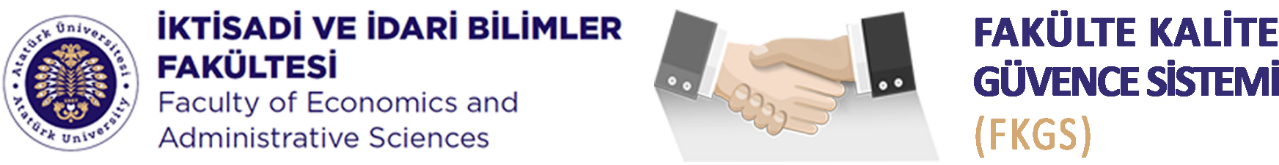 DEZAVANTAJLI GRUPLAR KOMİSYONUDEZAVANTAJLI GRUPLAR KOMİSYONUDEZAVANTAJLI GRUPLAR KOMİSYONUDaimî Komisyon BaşkanıProf. Dr. Adem DURSUNDaimî Komisyon ÜyeleriDoç. Dr. Gülşen AYDINDaimî Komisyon ÜyeleriDr. Öğr. Üyesi Mukadder HORASANDaimî Komisyon ÜyeleriÖğr. Gör. Nazlı Müge ÖNDERDaimî Raportör Üye               Arş. Gör. Nazlı GÖKÇEDaimî Raportör Üye               Arş. Gör. Dr. Buket AYDINDaimî Arş. Gör. Senanur ŞİŞMANDaimî Öğrenci Üye                 M.H. Gaffar AKDOĞANDavetli Bölüm Temsilcisi         Prof. Dr. M. Suphi ÖZÇOMAKDavetli Doç. Dr. Adnan KÜÇÜKALİDavetli Dr. Öğr. Üyesi Mustafa KESKİNKILIÇDavetli Dr. Öğr. Üyesi Abdullah TÜZEMENDavetli Arş. Gör. Tuğba SALMANDavetli Çağrılı Katılımcı           Destek Sekretarya                    Şeyma HANAYDestek İdari Sorumlu               Fatih ÖZTÜRKDekanlıkDekanlık Sorumlusu   Dr. Öğr. Üyesi Gökhan ERKALİstişârî Sunum Döngüsüİstişârî Sunum DöngüsüBahar yarılıyı başında Fakülte Kuruluna sunumGüz yarılıyı başında Akademik Genel Kurula sunumMisyon	: Fakültenin vizyon ve misyonu doğrultusunda ve komisyonun iş paketi kapsamında kurumun sürekli iyileşme sürecine katkı vermek.Etik Değer	: Evrensel etik ilkeler, kurumsal hak ve ödevler çerçevesinde Fakültede görevli istisnasız tüm personel ile öğrenciler FKGS’ye sürekli iyileşmeye yönelik katkı sunar.Temel İlkeler	: FKGS bileşenleri Sahiplenme, Çevik Liderlik, Dekanlık, Bölümler ve Komisyonlar Arası Etkileşim, PUKÖ Yaklaşımı, Paydaş Katılımı, Kanıta Dayalı Süreç Yönetimi, Şeffaflık ve Hesap Verilebilirlik ilkelerini benimser.Misyon	: Fakültenin vizyon ve misyonu doğrultusunda ve komisyonun iş paketi kapsamında kurumun sürekli iyileşme sürecine katkı vermek.Etik Değer	: Evrensel etik ilkeler, kurumsal hak ve ödevler çerçevesinde Fakültede görevli istisnasız tüm personel ile öğrenciler FKGS’ye sürekli iyileşmeye yönelik katkı sunar.Temel İlkeler	: FKGS bileşenleri Sahiplenme, Çevik Liderlik, Dekanlık, Bölümler ve Komisyonlar Arası Etkileşim, PUKÖ Yaklaşımı, Paydaş Katılımı, Kanıta Dayalı Süreç Yönetimi, Şeffaflık ve Hesap Verilebilirlik ilkelerini benimser.Misyon	: Fakültenin vizyon ve misyonu doğrultusunda ve komisyonun iş paketi kapsamında kurumun sürekli iyileşme sürecine katkı vermek.Etik Değer	: Evrensel etik ilkeler, kurumsal hak ve ödevler çerçevesinde Fakültede görevli istisnasız tüm personel ile öğrenciler FKGS’ye sürekli iyileşmeye yönelik katkı sunar.Temel İlkeler	: FKGS bileşenleri Sahiplenme, Çevik Liderlik, Dekanlık, Bölümler ve Komisyonlar Arası Etkileşim, PUKÖ Yaklaşımı, Paydaş Katılımı, Kanıta Dayalı Süreç Yönetimi, Şeffaflık ve Hesap Verilebilirlik ilkelerini benimser.